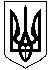 УКРАЇНА ЖИТОМИРСЬКА ОБЛАСТЬНОВОГРАД-ВОЛИНСЬКА МІСЬКА РАДАМІСЬКИЙ  ГОЛОВА РОЗПОРЯДЖЕННЯ
від  26.06.2018  №  159(о)    Керуючись пунктами 19, 20 частини четвертої статті 42 Закону України «Про місцеве самоврядування в Україні», статтею 10 Закону України «Про бухгалтерський облік та фінансову звітність в Україні», Положенням про інвентаризацію активів та зобов’язань, затвердженим наказом Міністерства фінансів України від 02 вересня 2014 року № 879, з метою проведення інвентаризації вцілілого майна управління у справах сім’ї, молоді, фізичної культури та спорту міської ради та міського Молодіжного центру:1. Створити інвентаризаційну комісію (далі - комісія) та затвердити її склад згідно з додатком.2. Комісії провести інвентаризацію вцілілих та знищених товарно-матеріальних цінностей, документів обліку (в т.ч. малоцінного інвентарю, архівних документів обліку, майна та основних засобів) внаслідок пожежі в міському Молодіжному центрі в ніч з 18 на 19 травня 2018 року та результати інвентаризації оформити відповідно до вимог чинного законодавства України.3. Контроль за виконанням цього розпорядження покласти на заступника міського голови Гвозденко О.В.Міський голова		  				                       В.Л.ВесельськийДодаток до розпорядження міського головивід 26.06.2018 № 159(о)Складінвентаризаційної комісіїТ.в.о. керуючого справамивиконавчого комітету міської ради                                                        Н.В. МарчукПро створення інвентаризаційної комісії ГвозденкоОксана Василівназаступник міського голови, голова комісії;Федорчук Володимир Григоровичдепутат міської ради, голова постійної комісії з питань соціальної політики, охорони здоров’я, освіти, культури та спорту, заступник голови комісії (за згодою) ;Левицька Аліна Анатоліївнаголовний спеціаліст управління у справах сім’ї, молоді, фізичної культури та спорту міської ради, секретар комісії.Члени комісії:Члени комісії:БорисюкВіктор Леонідовичдиректор дитячо-юнацької спортивної школи управління у справах сім’ї, молоді, фізичної культури та спорту міської ради;Соболюк Жанна Миколаївнаголовний  спеціаліст відділу бухгалтерського обліку фінансового управління міської ради; Місюра Людмила Аполлінаріївназавідувач архівного сектору відділу кадрів та архівної роботи міської ради;Радчук Олександра Дмитрівнадиректор міського Молодіжного центру;РассадінАндрій Олексійович депутат міської ради, голова постійної  комісії міської ради з питань депутатської етики, дотримання законності та охорони прав і свобод громадян (за згодою);ЦибаЯрослав Володимировичначальник управління у справах сім’ї, молоді, фізичної культури та спорту міської ради;Чернишук Наталія Іванівнав.о. головного бухгалтера централізованої бухгалтерії управління у справах сім’ї, молоді, фізичної культури та спорту міської ради.